RÈGLEMENT D’ADHÉSION SPONSORS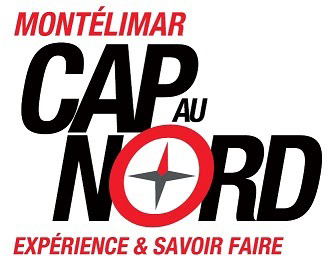 MONTÉLIMAR CAP AU NORD	Si vous souhaitez devenir sponsor de l’association, il vous suffit de nous en faire la demande par mail à  bureaucapaunord@gmail.comVotre demande sera soumise au Conseil d’Administration qui se réunit chaque mois. Dès acceptation nous vous transmettrons le dossier à remplir.La convention de sponsoring est conclue pour une durée de un an à compter de signature du dossier.Le tarif du partenariat sur l’année est de 1500€ HT soit 1800€ TTC la première année.Il peut être reconduit les années suivantes, avec un tarif dégressif dès la 2ème année de 1200€HT/an soit 1440€TTC.